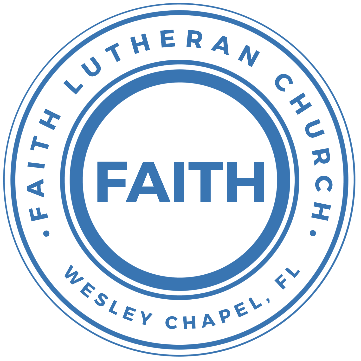 Leading our community into a deep connection in ChristEaster Worship Service for April 04, 2021 at 11:00 AMWelcomeP: He is risen!C: He is risen, indeed! Hallelujah!Opening Song: Jesus Christ is Risen, TodayVerse 1:Jesus Christ is ris'n today, Alleluia!Our triumphant holy day, Alleluia!Who did once upon the cross, Alleluia!Suffer to redeem our loss, Alleluia!Verse 2:Hymns of praise then let us sing, Alleluia!Unto Christ, our heav'nly king, Alleluia!Who endured the cross and grave, Alleluia!Sinners to redeem and save, Alleluia!Verse 3:But the pains which He endured, Alleluia!Our salvation have procured; Alleluia!Now above the sky He’s king, Alleluia!Where the angels ever sing, Alleluia!Verse 4:Sing we to our God above, Alleluia!Praise eternal as His love; Alleluia!Praise Him, all ye heav'nly host, Alleluia!Father, Son, and Holy Ghost. Alleluia!InvocationConfession and Forgiveness:P: Blessed be the Holy Trinity, the Father, Son, and Holy Spirit, one God, whose rising from the empty tomb brings to us the promise of life eternal. And so, we confess together in the presence of the living God,C: We confess that we set our minds towards things of death, and not on the life that is revealed in Christ. In our fear and trembling, we quickly turn from You towards ourselves. Our fear leads us to doubt Your promise, harm our neighbor, and neglect Your creation. Resurrect us Oh God, and bring about Your new life in ourselves, in our community, and our world. Through the mercy of Your beloved Son, heal us from our sin, and give us the new breath of Your Spirit. Amen.P: Our Lord and Savior Jesus Christ proclaims, “Do not be afraid!” Know that you are washed anew in his rising, and your sins are forgiven. Be at peace, and live in the everlasting love of God. Amen!C: AmenSong of Praise and Thanksgiving: Christ Is RisenLet no one caught in sin remain Inside the lie of inward shame
We fix our eyes upon the cross and run to Him who showed great love
And bled for us. Freely You've bled for usChorus:
Christ is risen from the dead, trampling over death by death
Come awake, come awake, come and rise up from the grave
Christ is risen from the dead, we are one with Him again
Come awake, come awake, come and rise up from the graveBeneath the weight of all our sin You bowed to none but Heaven's will
No scheme of Hell, no scoffer's crown, 
No burden great can hold You down
In strength You reign. Forever let Your church pro-claim(Chorus)O death, where is your sting? O hell, where is your victory?
O church, come stand in the light.
The glory of God has defeated the night!
O death, where is your sting? O hell, where is your victory?
O church, come stand in the light.
Our God is not dead. He is alive! He is alive!(Chorus)Old Testament Reading - Isaiah 25:6-9On this mountain the Lord of hosts will make for all peoples a feast of rich food, a feast of well-aged wine, of rich food full of marrow, of aged wine well refined.And he will swallow up on this mountain the covering that is cast over all peoples, the veil that is spread over all nations.He will swallow up death forever; and the Lord God will wipe away tears from all faces, and the reproach of his people he will take away from all the earth, for the Lord has spoken.It will be said on that day, “Behold, this is our God; we have waited for him, that he might save us. This is the Lord; we have waited for him; let us be glad and rejoice in his salvation.”Gospel Reading - Mark 16:1–8When the Sabbath was past, Mary Magdalene, Mary the mother of James, and Salome bought spices, so that they might go and anoint him. And very early on the first day of the week, when the sun had risen, they went to the tomb. And they were saying to one another, “Who will roll away the stone for us from the entrance of the tomb?” And looking up, they saw that the stone had been rolled back—it was very large. And entering the tomb, they saw a young man sitting on the right side, dressed in a white robe, and they were alarmed. And he said to them, “Do not be alarmed. You seek Jesus of Nazareth, who was crucified. He has risen; he is not here. See the place where they laid him. But go, tell his disciples and Peter that he is going before you to Galilee. There you will see him, just as he told you.” And they went out and fled from the tomb, for trembling and astonishment had seized them, and they said nothing to anyone, for they were afraid.Children's MessageSermon Hymn – I Know that My Redeemer Lives (vs 1,2, 7, 8)Verse 1:I know that my Redeemer lives;What comfort this sweet sentence gives!He lives, He lives, who once was dead;He lives, my ever living head.Verse 2:He lives triumphant from the grave;He lives eternally to save;He lives all glorious in the sky;He lives exalted there on high.Verse 7:He lives and grants me daily breath;He lives, and I shall conquer death;He lives my mansion to prepare;He lives to bring me safely there.Verse 8:He lives, all glory to His name!He lives, my Jesus, still the same;Oh, the sweet joy this sentence gives;I know that my Redeemer lives!Sermon - "Rolling Away Stones"1 Corinthians 15:1-11Now I would remind you, brothers, of the gospel I preached to you, which you received, in which you stand, and by which you are being saved, if you hold fast to the word I preached to you—unless you believed in vain.For I delivered to you as of first importance what I also received: that Christ died for our sins in accordance with the Scriptures, that he was buried, that he was raised on the third day in accordance with the Scriptures, and that he appeared to Cephas, then to the twelve. Then he appeared to more than five hundred brothers at one time, most of whom are still alive, though some have fallen asleep. Then he appeared to James, then to all the apostles. Last of all, as to one untimely born, he appeared also to me. For I am the least of the apostles, unworthy to be called an apostle, because I persecuted the church of God. But by the grace of God I am what I am, and his grace toward me was not in vain. On the contrary, I worked harder than any of them, though it was not I, but the grace of God that is with me. Whether then it was I or they, so we preach and so you believed.Song: ForeverVerse 1:The moon and stars they wept. The morning sun was deadThe Savior of the world was fallen.His body on the cross. His blood poured out for us.The weight of every curse upon HimVerse 2:One final breath He gave, As Heaven looked awayThe Son of God was laid in darkness.A battle in the grave. The war on death was waged.The power of hell forever brokenPre-Chorus:The ground began to shake. The stone was rolled awayHis perfect love could not be overcomeNow death where is your sting. Our resurrected KingHas rendered you defeatedChorus:Forever, He is glorified. Forever, He is lifted highForever, He is risen. He is alive; He is alive!(Pre-Chorus)(Chorus)Bridge:We sing hallelujah. We sing hallelujahWe sing hallelujah. The Lamb has overcome(Repeat 2x)(Chorus 2x)Apostles' CreedI believe in God, the Father almighty, maker of heaven and earth,And in Jesus Christ, his only Son, our Lord, who was conceived by the Holy Spirit, born of the Virgin Mary, suffered under Pontius Pilate, was crucified, died and was buried. He descended into hell. The third day he rose again from the dead. He ascended into heaven and sits at the right hand of God the Father almighty. From there he will come to judge the living and the dead.I believe in the Holy Spirit, the holy Christian Church, the communion of saints, the forgiveness of sins, the resurrection of the body, and the life everlasting. Amen.PrayersThe Lord's PrayerOur Father who art in heaven, hallowed be Thy name, Thy kingdom come, Thy will be done on earth as it is in heaven.  Give us this day our daily bread; and forgive us our trespasses as we forgive those who trespass against us; and lead us not into temptation, but deliver us from evil.  For Thine is the kingdom and the power and the glory forever and ever.  AmenBenedictionClosing Song: O Praise the Name (Anástasis)Verse 1:I cast my mind to Calvary Where Jesus bled and died for meI see His wounds, His hands, His feet.My Savior on that cursed treeVerse 2:His body bound and drenched in tears.They laid Him down in Joseph's tombThe entrance sealed by heavy stone. Messiah still and all aloneChorus:O praise the Name of the Lord our God.O praise His Name forevermoreFor endless days, we will sing Your praise.Oh Lord, oh Lord our GodVerse 3:Then on the third, at break of dawnThe Son of heaven rose againO trampled death, where is your sting.The angels roar for Christ the KingChorus:O praise the Name of the Lord our God.O praise His Name forevermoreFor endless days, we will sing Your praise.Oh Lord, oh Lord our GodVerse 4:He shall return in robes of white.The blazing sun shall pierce the nightAnd I will rise among the saints,My gaze transfixed on Jesus' face(Chorus 2x)Oh Lord, oh Lord our GodUpcoming EventsSunday, April 11, Noon – Fellowship and Games
Song and DanceSunday, April 11, 3pm – Youth Beach Trip
Sand Key BeachApril 25, After the Service – Voter MeetingSong and Dancewww.FaithWesleyChapel.comFaith YouTube 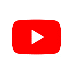 @FaithWesleyChapel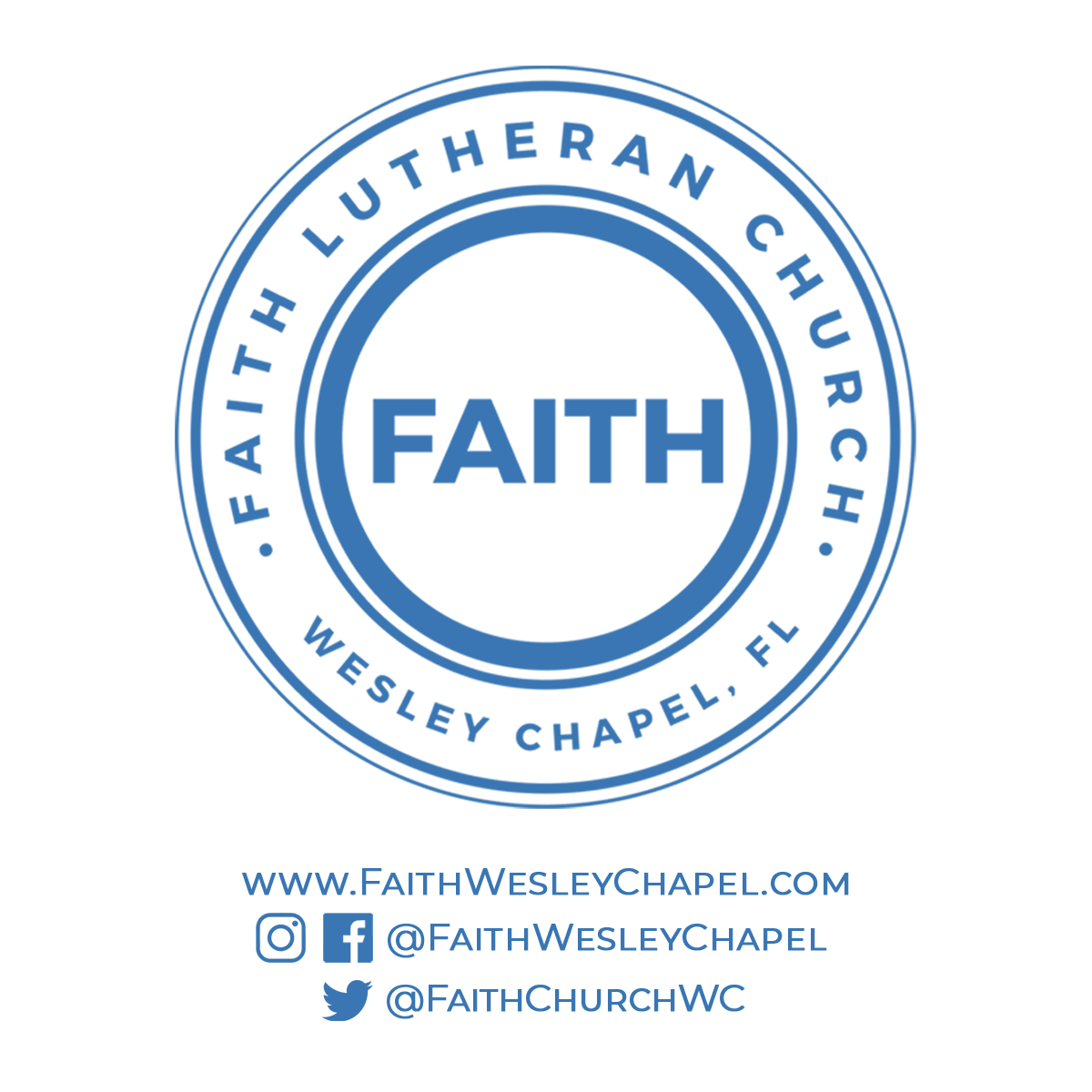 @FaithWesleyChapel@FaithChurchWC